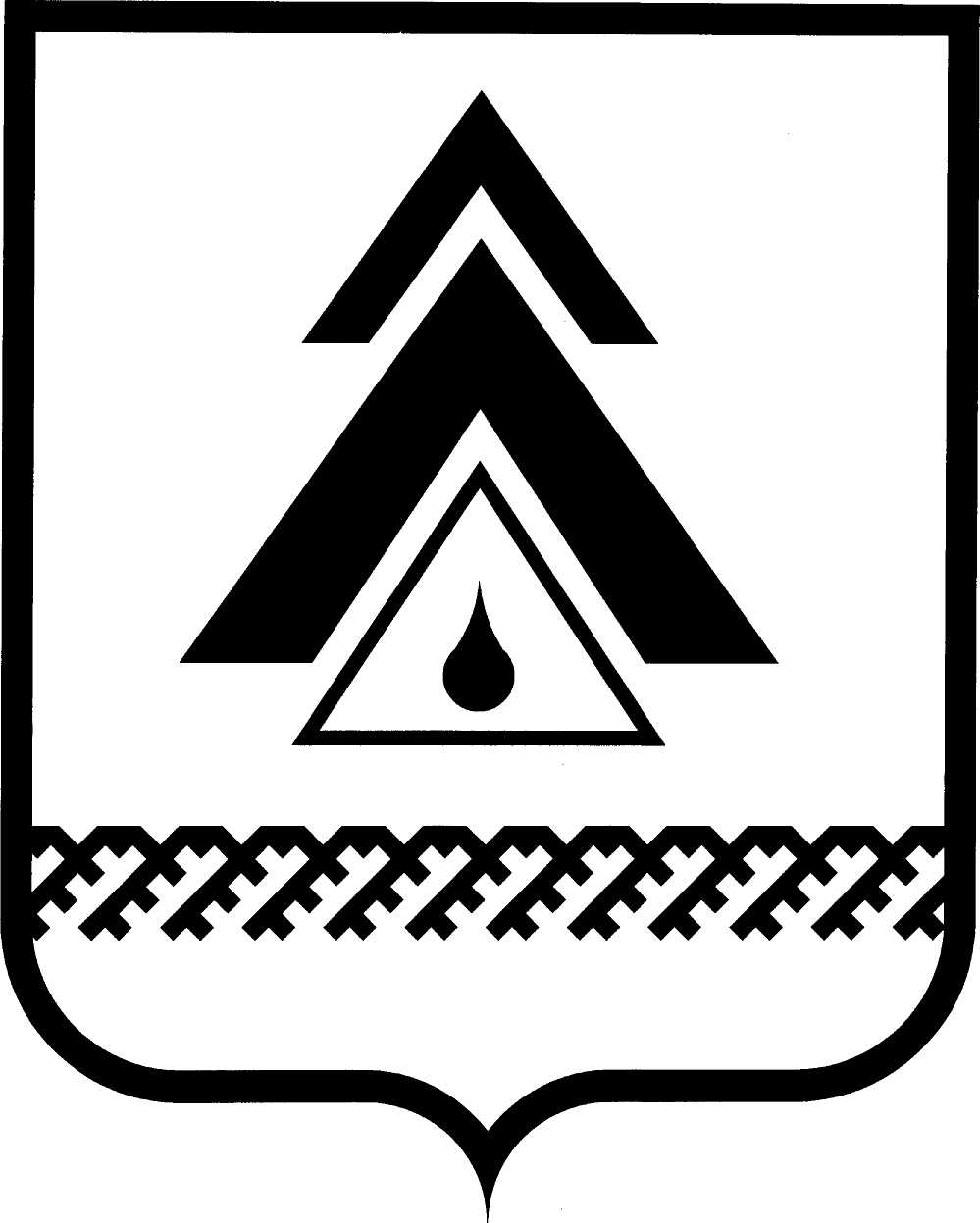 Ханты-Мансийский автономный округ - Югра(Тюменская область)	АДМИНИСТРАЦИЯ Нижневартовского районаДЕПАРТАМЕНТ ФИНАНСОВПРИКАЗ20.02.2016 № 18	В соответствии со статьей 87 Бюджетного кодекса Российской Федерации приказываю:	Внести в приложение приказа от 19.04.2006 № 77-2 «О порядке предоставления реестров расходных обязательств муниципальных образований, входящих в состав Нижневартовского района» следующие изменения: Пункт 2 изложить в новой редакции:  «2.Финансовые органы городских и сельских поселений ежегодно для формирования свода реестров расходных обязательств муниципальных образований Нижневартовского  района по форме, установленной приложением 2 к Порядку предоставления реестров расходных обязательств муниципальных образований, утвержденному приказом Министерства финансов Российской Федерации от 01.07.2015 года № 103н  представляют в департамент финансов не позднее 15 апреля текущего финансового года реестр расходных обязательств муниципального образования.».В пункте 3 слова «вместе с сопроводительным письмом руководителя финансового органа муниципального образования, оригинал которого предоставления на бумажном носителе.» исключить. Контроль за исполнением настоящего приказа оставляю за собой.Директор департамента		         				С.Л. КокотееваО внесении изменений в приказ департамента финансов от 19.04.2006 №77-2 «О порядке предоставления реестров расходных обязательств муниципальных образований, входящих в состав Нижневартовского района» 